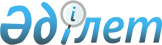 О внесении изменений и дополнений в решение городского маслихата от 24 декабря 2013 года № 24/175 "О городском бюджете на 2014-2016 годы"
					
			С истёкшим сроком
			
			
		
					Решение Балхашского городского маслихата Карагандинской области от 17 апреля 2014 года № 28/221. Зарегистрировано Департаментом юстиции Карагандинской области 24 апреля 2014 года № 2613. Прекращено действие в связи с истечением срока
      В соответствии с Бюджетным кодексом Республики Казахстан от 4 декабря 2008 года, Законом Республики Казахстан от 23 января 2001 года "О местном государственном управлении и самоуправлении в Республике Казахстан" городской маслихат РЕШИЛ:
      1. Внести в решение городского маслихата от 24 декабря 2013 года № 24/175 "О городском бюджете на 2014-2016 годы" (зарегистрировано в Реестре государственной регистрации нормативных правовых актов за № 2503, опубликовано в газетах "Балқаш өңірі" от 17 января 2014 года № 4-5, "Северное Прибалхашье" от 17 января 2014 года № 4-5) следующие изменения и дополнения:
      1) в пункте 1:
      в подпункте 1):
      цифры "5 048 380" заменить цифрами "5 719 094";
      цифры "3 308 162" заменить цифрами "3 438 097";
      цифры "40 456" заменить цифрами "30 322";
      цифры "1 623 556" заменить цифрами "2 174 469";
      в подпункте 2):
      цифры "5 078 500" заменить цифрами "5 743 314";
      в подпункте 4):
      в абзаце первом цифру "0" заменить цифрами "42 921";
      в абзаце втором цифру "0" заменить цифрами "42 921";
      в подпункте 5):
      цифры "58 856" заменить цифрами "95 877";
      в подпункте 6):
      в абзаце первом цифры "58 856" заменить цифрами "95 877";
      в абзаце втором цифры "58 856" заменить цифрами "62 203";
      в абзаце четвертом цифру "0" заменить цифрами "33 674";
      2) в пункте 4:
      цифры "107 424" заменить цифрами "113 399";
      3) в пункте 11:
      цифры "30 120" заменить цифрами "33 467";
      4) дополнить пунктом 8-1 следующего содержания:
      "8-1. Учесть, что в составе поступлений городского бюджета на 2014 год предусмотрены целевые текущие трансферты в сумме 561 тысяч тенге на выплату государственной адресной социальной помощи.";
      5) дополнить пунктом 8-2 следующего содержания:
      "8-2. Учесть, что в составе поступлений городского бюджета на 2014 год предусмотрены целевые текущие трансферты в сумме 5062 тысяч тенге на проведение энергетического аудита многоквартирных жилых домов.";
      6) дополнить пунктом 8-3 следующего содержания:
      "8-3. Учесть, что в составе поступлений городского бюджета на 2014 год предусмотрены целевые текущие трансферты в сумме 387 426 тысяч тенге на реализацию текущих мероприятий в рамках Программы развития моногородов на 2012-2020 годы.";
      7) дополнить пунктом 8-4 следующего содержания:
      "8-4. Учесть, что в составе поступлений городского бюджета на 2014 год предусмотрены целевые текущие трансферты в сумме 100 968 тысяч тенге на выплату ежемесячной надбавки за особые условия труда к должностным окладам работников государственных учреждений, не являющихся государственными служащими, а также работников государственных предприятий, финансируемых из местных бюджетов.";
      8) дополнить пунктом 9-1 следующего содержания:
      "9-1. Учесть, что в составе поступлений городского бюджета на 2014 год предусмотрены целевые трансферты на развитие в сумме 8000 тысяч тенге на проектирование, развитие, обустройство и (или) приобретение инженерно-коммуникационной инфраструктуры.";
      9) дополнить пунктом 9-2 следующего содержания:
      "9-2. Учесть, что в составе поступлений городского бюджета на 2014 год предусмотрены целевые трансферты на развитие в сумме 42 921 тысяч тенге на увеличение уставных капиталов специализированных уполномоченных организаций.";
      10) дополнить пунктом 14-1 следующего содержания:
      "14-1. Установить, что в составе затрат городского бюджета на 2014 год предусмотрен возврат неиспользованных (недоиспользованных) целевых трансфертов, выделенных в 2013 году, в сумме 22 тысяч тенге.";
      11) приложения 1, 4, 5 и 7 к указанному решению изложить в новой редакции согласно приложениям 1, 2, 3 и 4 к настоящему решению.
      2. Настоящее решение вводится в действие с 1 января 2014 года. Городской бюджет на 2014 год Расходы по бюджетным программам, реализуемые
в поселке Саяк на 2014 год Расходы по бюджетным программам, реализуемые
в поселке Гулшат на 2014 год Перечень бюджетных программ развития
городского бюджета на 2014 год
					© 2012. РГП на ПХВ «Институт законодательства и правовой информации Республики Казахстан» Министерства юстиции Республики Казахстан
				
Председатель сессии
А. Нурашев
Секретарь городского маслихата
К. РахимберлинаПриложение 1
к решению городского маслихата
от 17 апреля 2014 года № 28/221
Приложение 1
к решению городского маслихата
от 24 декабря 2013 года № 24/175
Категория
Категория
Категория
Категория
Сумма, (тысяч тенге)
Класс
Класс
Класс
Сумма, (тысяч тенге)
Подкласс
Подкласс
Сумма, (тысяч тенге)
Наименование
Сумма, (тысяч тенге)
I. Доходы
5719094
1
Налоговые поступления
3438097
01
Подоходный налог
989238
2
Индивидуальный подоходный налог
989238
03
Социальный налог
752173
1
Социальный налог
752173
04
Hалоги на собственность
816809
1
Hалоги на имущество
614606
3
Земельный налог
70896
4
Hалог на транспортные средства
131263
5
Единый земельный налог
44
05
Внутренние налоги на товары, работы и услуги
853128
2
Акцизы
13852
3
Поступления за использование природных и других ресурсов
802461
4
Сборы за ведение предпринимательской и профессиональной деятельности
28539
5
Налог на игорный бизнес
8276
08
Обязательные платежи, взимаемые за совершение юридически значимых действий и (или) выдачу документов уполномоченными на то государственными органами или должностными лицами
26749
1
Государственная пошлина
26749
2
Неналоговые поступления
30322
01
Доходы от государственной собственности
17733
1
Поступления части чистого дохода государственных предприятий
74
5
Доходы от аренды имущества, находящегося в государственной собственности
17659
02
Поступления от реализации товаров (работ, услуг) государственными учреждениями, финансируемыми из государственного бюджета
89
1
Поступления от реализации товаров (работ, услуг) государственными учреждениями, финансируемыми из государственного бюджета
89
06
Прочие неналоговые поступления
12500
1
Прочие неналоговые поступления
12500
3
Поступления от продажи основного капитала
76206
03
Продажа земли и нематериальных активов
76206
1
Продажа земли
21119
2
Продажа нематериальных активов
55087
4
Поступления трансфертов
2174469
02
Трансферты из вышестоящих органов государственного управления
2174469
2
Трансферты из областного бюджета
2174469
Функциональная группа
Функциональная группа
Функциональная группа
Функциональная группа
Функциональная группа
Сумма, (тысяч тенге)
Функциональная подгруппа
Функциональная подгруппа
Функциональная подгруппа
Функциональная подгруппа
Сумма, (тысяч тенге)
Администратор бюджетных программ
Администратор бюджетных программ
Администратор бюджетных программ
Сумма, (тысяч тенге)
Программа
Программа
Сумма, (тысяч тенге)
Наименование
Сумма, (тысяч тенге)
II. Затраты
5743314
01
Государственные услуги общего характера
211440
1
Представительные, исполнительные и другие органы, выполняющие общие функции государственного управления
161333
112
Аппарат маслихата района (города областного значения)
23366
001
Услуги по обеспечению деятельности маслихата района (города областного значения)
22171
003
Капитальные расходы государственного органа 
1195
122
Аппарат акима района (города областного значения)
101894
001
Услуги по обеспечению деятельности акима района (города областного значения)
93898
003
Капитальные расходы государственного органа 
7996
123
Аппарат акима района в городе, города районного значения, поселка, села, сельского округа
36073
001
Услуги по обеспечению деятельности акима района в городе, города районного значения, поселка, села, сельского округа
35611
022
Капитальные расходы государственного органа
462
2
Финансовая деятельность
25699
459
Отдел экономики и финансов района (города областного значения)
25699
003
Проведение оценки имущества в целях налогообложения
1776
010
Приватизация, управление коммунальным имуществом, постприватизационная деятельность и регулирование споров, связанных с этим 
403
011
Учет, хранение, оценка и реализация имущества, поступившего в коммунальную собственность
23520
9
Прочие государственные услуги общего характера
24408
459
Отдел экономики и финансов района (города областного значения)
24408
001
Услуги по реализации государственной политики в области формирования и развития экономической политики, государственного планирования, исполнения бюджета и управления коммунальной собственностью района (города областного значения)
23566
015
Капитальные расходы государственного органа 
842
02
Оборона
10116
1
Военные нужды
5597
122
Аппарат акима района (города областного значения)
5597
005
Мероприятия в рамках исполнения всеобщей воинской обязанности
5597
2
Организация работы по чрезвычайным ситуациям
4519
122
Аппарат акима района (города областного значения)
4519
007
Мероприятия по профилактике и тушению степных пожаров районного (городского) масштаба, а также пожаров в населенных пунктах, в которых не созданы органы государственной противопожарной службы
4519
03
Общественный порядок, безопасность, правовая, судебная, уголовно-исполнительная деятельность
27704
9
Прочие услуги в области общественного порядка и безопасности
27704
458
Отдел жилищно-коммунального хозяйства, пассажирского транспорта и автомобильных дорог района (города областного значения)
27704
021
Обеспечение безопасности дорожного движения в населенных пунктах
27704
04
Образование
2570211
1
Дошкольное воспитание и обучение
273527
471
Отдел образования, физической культуры и спорта района (города областного значения)
273527
040
Реализация государственного образовательного заказа в дошкольных организациях образования
273527
2
Начальное, основное среднее и общее среднее образование
2186076
471
Отдел образования, физической культуры и спорта района (города областного значения)
2186076
004
Общеобразовательное обучение
2004944
005
Дополнительное образование для детей и юношества
181132
9
Прочие услуги в области образования
110608
471
Отдел образования, физической культуры и спорта района (города областного значения)
110608
009
Приобретение и доставка учебников, учебно-методических комплексов для государственных учреждений образования района (города областного значения)
20000
010
Проведение школьных олимпиад, внешкольных мероприятий и конкурсов районного (городского) масштаба
3070
020
Ежемесячная выплата денежных средств опекунам (попечителям) на содержание ребенка-сироты (детей-сирот), и ребенка (детей), оставшегося без попечения родителей
46433
067
Капитальные расходы подведомственных государственных учреждений и организаций
34738
068
Обеспечение повышения компьютерной грамотности населения
6367
06
Социальная помощь и социальное обеспечение
230424
2
Социальная помощь
193799
123
Аппарат акима района в городе, города районного значения, поселка, села, сельского округа
2131
003
Оказание социальной помощи нуждающимся гражданам на дому
2131
451
Отдел занятости и социальных программ района (города областного значения)
181846
002
Программа занятости
34028
005
Государственная адресная социальная помощь
1125
006
Оказание жилищной помощи 
10199
007
Социальная помощь отдельным категориям нуждающихся граждан по решениям местных представительных органов
61529
010
Материальное обеспечение детей-инвалидов, воспитывающихся и обучающихся на дому
1894
014
Оказание социальной помощи нуждающимся гражданам на дому
39269
016
Государственные пособия на детей до 18 лет
2249
017
Обеспечение нуждающихся инвалидов обязательными гигиеническими средствами и предоставление услуг специалистами жестового языка, индивидуальными помощниками в соответствии с индивидуальной программой реабилитации инвалида
31553
471
Отдел образования, физической культуры и спорта района (города областного значения)
9822
012
Социальная поддержка обучающихся и воспитанников организаций образования очной формы обучения в виде льготного проезда на общественном транспорте (кроме такси) по решению местных представительных органов
9822
9
Прочие услуги в области социальной помощи и социального обеспечения
36625
451
Отдел занятости и социальных программ района (города областного значения)
36625
001
Услуги по реализации государственной политики на местном уровне в области обеспечения занятости и реализации социальных программ для населения
35600
011
Оплата услуг по зачислению, выплате и доставке пособий и других социальных выплат
1025
07
Жилищно-коммунальное хозяйство
1008195
1
Жилищное хозяйство
192782
458
Отдел жилищно-коммунального хозяйства, пассажирского транспорта и автомобильных дорог района (города областного значения)
5062
049
Проведение энергетического аудита многоквартирных жилых домов 
5062
467
Отдел строительства района (города областного значения)
172722
003
Проектирование, строительство и (или) приобретение жилья коммунального жилищного фонда 
164722
004
Проектирование, развитие, обустройство и (или) приобретение инженерно-коммуникационной инфраструктуры 
8000
479
Отдел жилищной инспекции района (города областного значения)
14998
001
Услуги по реализации государственной политики на местном уровне в области жилищного фонда
14298
005
Капитальные расходы государственного органа 
700
2
Коммунальное хозяйство
352292
458
Отдел жилищно-коммунального хозяйства, пассажирского транспорта и автомобильных дорог района (города областного значения)
352292
012
Функционирование системы водоснабжения и водоотведения
106468
028
Развитие коммунального хозяйства
5000
029
Развитие системы водоснабжения и водоотведения
240824
3
Благоустройство населенных пунктов
463121
123
Аппарат акима района в городе, города районного значения, поселка, села, сельского округа
7226
008
Освещение улиц населенных пунктов
4839
009
Обеспечение санитарии населенных пунктов
1687
011
Благоустройство и озеленение населенных пунктов
700
458
Отдел жилищно-коммунального хозяйства, пассажирского транспорта и автомобильных дорог района (города областного значения)
455895
015
Освещение улиц в населенных пунктах
91643
017
Содержание мест захоронений и захоронение безродных
3794
018
Благоустройство и озеленение населенных пунктов
360458
08
Культура, спорт, туризм и информационное пространство
352192
1
Деятельность в области культуры
51355
123
Аппарат акима района в городе, города районного значения, поселка, села, сельского округа
4010
006
Поддержка культурно-досуговой работы на местном уровне
4010
455
Отдел культуры и развития языков района (города областного значения)
47345
003
Поддержка культурно-досуговой работы
47345
2
Спорт
66564
471
Отдел образования, физической культуры и спорта района (города областного значения)
66564
013
Развитие массового спорта и национальных видов спорта
50785
014
Проведение спортивных соревнований на районном (города областного значения) уровне
3515
015
Подготовка и участие членов сборных команд района (города областного значения) по различным видам спорта на областных спортивных соревнованиях
12264
3
Информационное пространство
120490
455
Отдел культуры и развития языков района (города областного значения)
74990
006
Функционирование районных (городских) библиотек
57136
007
Развитие государственного языка и других языков народа Казахстана
17854
456
Отдел внутренней политики района (города областного значения)
45500
002
Услуги по проведению государственной информационной политики через газеты и журналы
30000
005
Услуги по проведению государственной информационной политики через телерадиовещание
15500
9
Прочие услуги по организации культуры, спорта, туризма и информационного пространства
113783
455
Отдел культуры и развития языков района (города областного значения)
69718
001
Услуги по реализации государственной политики на местном уровне в области развития языков и культуры
10018
010
Капитальные расходы государственного органа 
250
032
Капитальные расходы подведомственных государственных учреждений и организаций
59450
456
Отдел внутренней политики района (города областного значения)
44065
001
Услуги по реализации государственной политики на местном уровне в области информации, укрепления государственности и формирования социального оптимизма граждан
13451
003
Реализация мероприятий в сфере молодежной политики
30114
006
Капитальные расходы государственного органа 
500
10
Сельское, водное, лесное, рыбное хозяйство, особо охраняемые природные территории, охрана окружающей среды и животного мира, земельные отношения
49124
1
Сельское хозяйство
29021
474
Отдел сельского хозяйства и ветеринарии района (города областного значения)
29021
001
Услуги по реализации государственной политики на местном уровне в сфере сельского хозяйства и ветеринарии 
20859
003
Капитальные расходы государственного органа 
500
005
Обеспечение функционирования скотомогильников (биотермических ям) 
1646
007
Организация отлова и уничтожения бродячих собак и кошек
5400
008
Возмещение владельцам стоимости изымаемых и уничтожаемых больных животных, продуктов и сырья животного происхождения
92
012
Проведение мероприятий по идентификации сельскохозяйственных животных 
524
6
Земельные отношения
15002
463
Отдел земельных отношений района (города областного значения)
15002
001
Услуги по реализации государственной политики в области регулирования земельных отношений на территории района (города областного значения)
13941
007
Капитальные расходы государственного органа 
1061
9
Прочие услуги в области сельского, водного, лесного, рыбного хозяйства, охраны окружающей среды и земельных отношений
5101
474
Отдел сельского хозяйства и ветеринарии района (города областного значения)
5101
013
Проведение противоэпизоотических мероприятий
5101
11
Промышленность, архитектурная, градостроительная и строительная деятельность
67525
2
Архитектурная, градостроительная и строительная деятельность
67525
467
Отдел строительства района (города областного значения)
11956
001
Услуги по реализации государственной политики на местном уровне в области строительства
11956
468
Отдел архитектуры и градостроительства района (города областного значения)
55569
001
Услуги по реализации государственной политики в области архитектуры и градостроительства на местном уровне 
11949
002
Создание информационных систем
43620
12
Транспорт и коммуникации
227938
1
Автомобильный транспорт
223805
458
Отдел жилищно-коммунального хозяйства, пассажирского транспорта и автомобильных дорог района (города областного значения)
223805
023
Обеспечение функционирования автомобильных дорог
223805
9
Прочие услуги в сфере транспорта и коммуникаций
4133
458
Отдел жилищно-коммунального хозяйства, пассажирского транспорта и автомобильных дорог района (города областного значения)
4133
037
Субсидирование пассажирских перевозок по социально значимым городским (сельским), пригородным и внутрирайонным сообщениям 
4133
13
Прочие
988288
3
Поддержка предпринимательской деятельности и защита конкуренции
1735
494
Отдел предпринимательства и промышленности района (города областного значения)
1735
006
Поддержка предпринимательской деятельности
1735
9
Прочие
986553
458
Отдел жилищно-коммунального хозяйства, пассажирского транспорта и автомобильных дорог района (города областного значения)
862803
001
Услуги по реализации государственной политики на местном уровне в области жилищно-коммунального хозяйства, пассажирского транспорта и автомобильных дорог
28869
044
Текущее обустройство моногородов в рамках Программы развития моногородов на 2012-2020 годы
312426
085
Реализация бюджетных инвестиционных проектов в рамках Программы развития моногородов на 2012-2020 годы
521508
459
Отдел экономики и финансов района (города областного значения)
10000
012
Резерв местного исполнительного органа района (города областного значения) 
10000
471
Отдел образования, физической культуры и спорта района (города областного значения)
26492
001
Услуги по обеспечению деятельности отдела образования, физической культуры и спорта
26242
018
Капитальные расходы государственного органа 
250
494
Отдел предпринимательства и промышленности района (города областного значения)
87258
001
Услуги по реализации государственной политики на местном уровне в области развития предпринимательства и промышленности
12258
033
Субсидирование процентной ставки по кредитам для реализации проектов в рамках Программы развития моногородов на 2012-2020 годы 
60000
034
Предоставление грантов на развитие новых производств в рамках Программы развития моногородов на 2012-2020 годы 
15000
14
Обслуживание долга
135
1
Обслуживание долга
135
459
Отдел экономики и финансов района (города областного значения)
135
021
Обслуживание долга местных исполнительных органов по выплате вознаграждений и иных платежей по займам из областного бюджета
135
15
Трансферты
22
1
Трансферты
22
459
Отдел экономики и финансов района (города областного значения)
22
006
Возврат неиспользованных (недоиспользованных) целевых трансфертов
22
Ш. Чистое бюджетное кредитование
28736
Бюджетные кредиты
28736
13
Прочие
28736
9
Прочие
28736
494
Отдел предпринимательства и промышленности района (города областного значения)
28736
008
Кредитование на содействие развитию предпринимательства в моногородах
28736
Погашение бюджетных кредитов
0
IV. Сальдо по операциям с финансовыми активами
42921
Приобретения финансовых активов
42921
13
Прочие
42921
9
Прочие
42921
458
Отдел жилищно-коммунального хозяйства, пассажирского транспорта и автомобильных дорог района (города областного значения)
42921
060
Увеличение уставных капиталов специализированных уполномоченных организаций
42921
Поступления от продажи финансовых активов государства
0
V. Дефицит (профицит) бюджета
-95877
VI. Финансирование дефицита (использование профицита) бюджета
95877
Поступление займов
62203
Погашение займов
0
Категория
Категория
Категория
Категория
Сумма, (тысяч тенге)
Класс
Класс
Класс
Сумма, (тысяч тенге)
Подкласс
Подкласс
Сумма, (тысяч тенге)
Наименование
Сумма, (тысяч тенге)
8
Используемые остатки бюджетных средств
33674
01
Остатки бюджетных средств
33674
1
Свободные остатки бюджетных средств
33674Приложение 2
к решению городского маслихата
от 17 апреля 2014 года № 28/221
Приложение 4
к решению городского маслихата
от 24 декабря 2013 года № 24/175
Функциональная группа
Функциональная группа
Функциональная группа
Функциональная группа
Функциональная группа
Сумма, (тысяч тенге)
Функциональная подгруппа
Функциональная подгруппа
Функциональная подгруппа
Функциональная подгруппа
Сумма, (тысяч тенге)
Администратор бюджетных программ
Администратор бюджетных программ
Администратор бюджетных программ
Сумма, (тысяч тенге)
Программа
Программа
Сумма, (тысяч тенге)
Наименование
Сумма, (тысяч тенге)
Всего
25897
01
Государственные услуги общего характера
20789
1
Представительные, исполнительные и другие органы, выполняющие общие функции государственного управления
20789
123
Аппарат акима района в городе, города районного значения, поселка, села, сельского округа
20789
001
Услуги по обеспечению деятельности акима района в городе, города районного значения, поселка, села, сельского округа
20327
022
Капитальные расходы государственного органа
462
06
Социальная помощь и социальное обеспечение
1131
2
Социальная помощь
1131
123
Аппарат акима района в городе, города районного значения, поселка, села, сельского округа
1131
003
Оказание социальной помощи нуждающимся гражданам на дому
1131
07
Жилищно-коммунальное хозяйство
3977
3
Благоустройство населенных пунктов
3977
123
Аппарат акима района в городе, города районного значения, поселка, села, сельского округа
3977
008
Освещение улиц населенных пунктов
2277
009
Обеспечение санитарии населенных пунктов
1000
011
Благоустройство и озеленение населенных пунктов
700Приложение 3
к решению городского маслихата
от 17 апреля 2014 года № 28/221
Приложение 5
к решению городского маслихата
от 24 декабря 2013 года № 24/175
Функциональная группа
Функциональная группа
Функциональная группа
Функциональная группа
Функциональная группа
Сумма, (тысяч тенге)
Функциональная подгруппа
Функциональная подгруппа
Функциональная подгруппа
Функциональная подгруппа
Сумма, (тысяч тенге)
Администратор бюджетных программ
Администратор бюджетных программ
Администратор бюджетных программ
Сумма, (тысяч тенге)
Программа
Программа
Сумма, (тысяч тенге)
Наименование
Сумма, (тысяч тенге)
Всего
23543
01
Государственные услуги общего характера
15284
1
Представительные, исполнительные и другие органы, выполняющие общие функции государственного управления
15284
123
Аппарат акима района в городе, города районного значения, поселка, села, сельского округа
15284
001
Услуги по обеспечению деятельности акима района в городе, города районного значения, поселка, села, сельского округа
15284
06
Социальная помощь и социальное обеспечение
1000
2
Социальная помощь
1000
123
Аппарат акима района в городе, города районного значения, поселка, села, сельского округа
1000
003
Оказание социальной помощи нуждающимся гражданам на дому
1000
07
Жилищно-коммунальное хозяйство
3249
3
Благоустройство населенных пунктов
3249
123
Аппарат акима района в городе, города районного значения, поселка, села, сельского округа
3249
008
Освещение улиц населенных пунктов
2562
009
Обеспечение санитарии населенных пунктов
687
08
Культура, спорт, туризм и информационное пространство
4010
1
Деятельность в области культуры
4010
123
Аппарат акима района в городе, города районного значения, поселка, села, сельского округа
4010
006
Поддержка культурно-досуговой работы на местном уровне
4010Приложение 4
к решению городского маслихата
от 17 апреля 2014 года № 28/221
Приложение 7
к решению городского маслихата
от 24 декабря 2013 года № 24/175
Функциональная группа
Функциональная группа
Функциональная группа
Функциональная группа
Функциональная группа
Функциональная подгруппа
Функциональная подгруппа
Функциональная подгруппа
Функциональная подгруппа
Администратор бюджетных программ
Администратор бюджетных программ
Администратор бюджетных программ
Программа
Программа
Наименование
07
Жилищно-коммунальное хозяйство
1
Жилищное хозяйство
467
Отдел строительства района (города областного значения)
003
Проектирование, строительство и (или) приобретение жилья коммунального жилищного фонда 
004
Проектирование, развитие, обустройство и (или) приобретение инженерно-коммуникационной инфраструктуры
2
Коммунальное хозяйство
458
Отдел жилищно-коммунального хозяйства, пассажирского транспорта и автомобильных дорог района (города областного значения)
028
Развитие коммунального хозяйства
029
Развитие системы водоснабжения и водоотведения
11
Промышленность, архитектурная, градостроительная и строительная деятельность
2
Архитектурная, градостроительная и строительная деятельность
468
Отдел архитектуры и градостроительства района (города областного значения)
002
Создание информационных систем
13
Прочие
9
Прочие
458
Отдел жилищно-коммунального хозяйства, пассажирского транспорта и автомобильных дорог района (города областного значения)
060
Увеличение уставных капиталов специализированных уполномоченных организаций
085
Реализация бюджетных инвестиционных проектов в рамках Программы развития моногородов на 2012-2020 годы